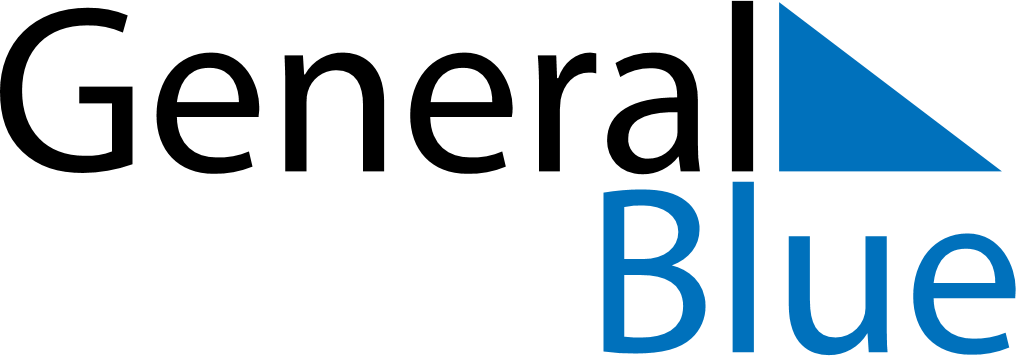 August 2023August 2023August 2023Burkina FasoBurkina FasoMondayTuesdayWednesdayThursdayFridaySaturdaySunday123456Independence Day7891011121314151617181920Assumption2122232425262728293031